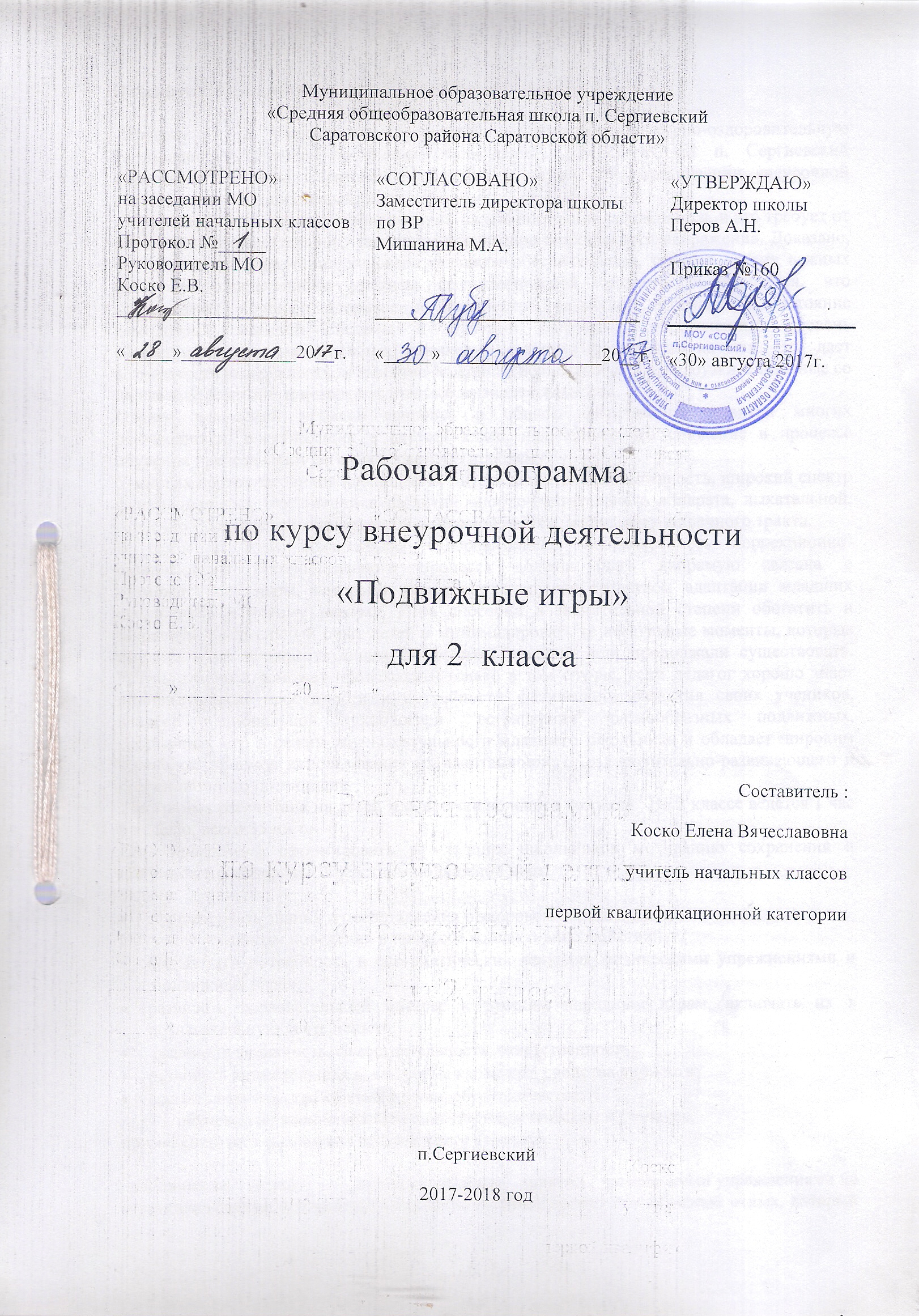 Пояснительная записка  Программа «Подвижные игры» имеет физкультурно-оздоровительную направленность.  Данная программа реализуется в  МОУ «СОШ п. Сергиевский Саратовского района Саратовской области» и служит для организации внеурочной деятельности младших школьников. Образовательный процесс в современной школе постоянно усложняется, и это требует от обучающихся значительного умственного и нервно-психического напряжения. Доказано, что успешность адаптации к новым условиям обеспечивается, помимо других важных факторов, определенным уровнем физиологической зрелости обучающихся, что предполагает хорошее здоровье и физическое развитие, оптимальное состояние центральной нервной системы и функций организма, определенный уровень сформированности двигательных навыков и развития физических качеств. Это дает возможность выдерживать достаточно серьезные психофизические нагрузки, связанные со школьным режимом и новыми условиями жизнедеятельности.Однако невысокий уровень здоровья и общего физического развития многих обучающихся, поступающих в первый класс, дальнейшее его снижение в процессе обучения представляют сегодня серьезную проблему.У многих первоклассников наблюдается низкая двигательная активность, широкий спектр функциональных отклонений в развитии опорно-двигательного аппарата, дыхательной, сердечно - сосудистой, эндокринной и нервной систем, желудочно-кишечного тракта.В связи с этим обязательная оздоровительная направленность коррекционно-развивающего образовательного процесса должна быть напрямую связана с возможностями игры, которыми она располагает как средством адаптации младших школьников к новому режиму. Игра способна в значительной степени обогатить и закрепить двигательный опыт детей и минимизировать те негативные моменты, которые имелись в их предшествующем физическом развитии или продолжали существовать. Результативно это может происходить только в том случае, если педагог хорошо знает индивидуальные особенности и потребности физического развития своих учеников, владеет рациональной технологией “встраивания” разнообразных подвижных, спортивных игр в режим жизнедеятельности младшего школьника и обладает широким арсеналом приемов использования их адаптационного, оздоровительно-развивающего и коррекционного потенциала. Программа рассчитана на детей младшего школьного возраста.  Во 2 классе ведётся 1 час в неделю, всего 35 часов.Цель программы:  сформировать у младших школьников мотивацию сохранения и приумножения здоровья  средством подвижной игры.Задачи:сформировать знания и представления о здоровом образе жизни;Обучение  правилам поведения в процессе коллективных действий;выработать потребность в систематических занятиях физическими упражнениями и  подвижных играх;развивать познавательный интерес к русским народным играм, включать их в познавательную деятельность; развивать активность, самостоятельность, ответственность;развивать внимательность, как черты характера, свойства личности;воспитывать чувства коллективизма; сотрудничества;обучение жизненно важным двигательным навыкам и умениям,        применению их в различных по сложности условиях. «Подвижные игры» — это еженедельные занятия физическими упражнениями на открытом воздухе, которые проводятся внеурочное время. Это активный отдых, который снимает утомление, вызванное учебной деятельностью, и способствует повышению двигательной активности школьников. Занятия, проводимые на открытом воздухе, имеют оздоровительную ценность.Ожидаемый результат:             -у выпускника начальной школы выработана потребность к систематическим занятиям физическими упражнениями и подвижными играми;- сформировано начальное представление о культуре движении;    - младший школьник сознательно применяет физические упражнения для повышения работоспособности, организации отдыха и укрепления    здоровья;             -обобщение и углубление знаний об истории, культуре народных игр;             - умение работать в коллективе.Содержание программыФормирование системы элементарных знаний о ЗОЖ (включается во все занятия).Значение ЗОЖ. Средства, способствующие физическому, духовному и социальному здоровью: режим дня, личная гигиена, физические упражнения, отказ от вредных привычек, самостоятельные занятия физической культурой и спортом.Правила игр, соревнований, места занятий, инвентарь (включается во все занятия).Правила проведения игр и соревнований. Определение допустимого риска и правил безопасности в различных местах занятий: спортивная площадка, спортивный зал. Оборудование и инвентарь для занятий различными видами спорта.Подвижные игры.«Медведь спит, «Весёлая скакалка», «Снип –Снап», «Быстрая тройка»,«Хвостики», «Паровоз», «Игра белок», «Разведчики» и др.Требования к знаниям, умениям, навыкам в 1 классе:Иметь представление о двигательном режиме первоклассника;Знать :-причины нарушения осанки, появления нарушения зрения, плоскостопия;-правила и уметь организовать подвижные игры (3-4);-не менее двух комплектов упражнений на развитие силы, быстроты, выносливости, ловкости, гибкости.Уметь:-оценивать свою двигательную активность, выявлять причины нарушения и корректировать её;-выполнять правила игры.Демонстрировать позитивное отношение к участникам игры.Способы проверки знаний и умений:проведение мониторинга образовательной среды (анкетирование детей и родителей) на предмет удовлетворенности результатами данной программы;участие воспитанников в праздниках, конкурсах, спортивных соревнованиях и мероприятиях школы и города;открытые занятия, внеклассные мероприятия данной направленности.Формы подведения итогов реализации дополнительной образовательной программы:Результативность обучения определяется умением играть и проводить подвижные игры, в том числе и на различных праздничных мероприятиях:         весёлые старты;         спортивные эстафеты;         «День здоровья».Личностными результатами кружка “Подвижные игры”являются следующие умения:оценивать поступки людей, жизненные ситуации с точки зрения общепринятых норм и ценностей; оценивать конкретные поступки как хорошие или плохие;выражать свои эмоции;понимать эмоции других людей, сочувствовать, сопереживать.Метапредметными результатами кружка “Подвижные игры”является формирование универсальных учебных действий (УУД).Регулятивные УУД:определять и формировать цель деятельности с помощью учителя;проговаривать последовательность действий во время занятия;учиться работать по определенному алгоритму;Познавательные УУД:умение делать выводы в результате совместной работы класса и учителя;Коммуникативные УУД:планирование учебного сотрудничества с учителем и сверстниками — определение цели, функций участников, способов взаимодействия;постановка вопросов — инициативное сотрудничество в поиске и сборе информации;разрешение конфликтов — выявление, идентификация проблемы, поиск и оценка альтернативных способов разрешения конфликта, принятие решения и его реализация;управление поведением партнёра — контроль, коррекция, оценка его действий;умение с достаточной полнотой и точностью выражать свои мысли в соответствии с задачами и условиями коммуникации; владение монологической и диалогической формами речи в соответствии с грамматическими и синтаксическими нормами родного языка, современных средств коммуникации.формирование навыков позитивного коммуникативного общения.Тематическое планированиеЛист корректировки №п/пНазвание раздела и темыКол-вочасДатаДата№п/пНазвание раздела и темыКол-вочаспланфактI. Игры с бегом (8 часов)81Игра «Змейка»12Игра «Филин и пташки»13Игра «Круговые пятнашки»14Игра «Ловушки в кругу».15Игра «Палочки – выручалочки».16Игра «Кошка и мышка в лабиринте».17Игра «Много троих, хватит двоих»18Игра «Дай руку»1II. Игры с мячом (5 часов)59Игра «Перебрасывание мяча»110Игра «Летучий мяч».111Игра «Гонка мячей».112Игра «Попади в цель».113Игра «Русская лапта»1III. Игры с прыжками (4 часа)414Игра « Петушиный бой».115Игра «Борьба за прыжки».116Игра « Воробушки и кот». 117Игра «Кто первый?».1IV.  Зимние забавы (5 часов)518Игра «Строим крепость».119Игра «Взятие снежного городка».120Игра «Лепим снеговика».121Игра  «Меткой стрелок».122Игра «Кто быстрее?» (на санках)1V.  Игры малой подвижности (3 часа)323Игры «Колечко».124Игра « Море волнуется».125Игра «Краски». 1VI. Эстафеты (4 часа)426 « Передал – садись»,127«Скакалка под ногами»128«Шарик в ложке».129«Передача мяча в колонне»,1VII. Народные игры (5 часов)630Игра "Горелки".131Игра «Гуси - лебеди»132Игра «Казаки-разбойники»133Игра "Мишени".134-35Игра «Мотальщицы»2ИТОГО35№ п/пНазвание раздела, темыДата проведения по плануПричина корректировкиКорректирующие мероприятияРеквизиты документа, которым закреплено измененияДата проведения по факту